Tijara Coalition Working PrinciplesThe TIJARA Coalition was established by key national business associations that represent Jordanian businesses, and include chambers of industry and commerce as well as associations together with the Ministry of Industry, Trade and Supply, the Jordan Investment Commission and other relevant public bodies. The Coalition will operate based on the principles of collaboration and joint efforts.Recognizing the importance of assuming mutual public-private responsibility in responding to the challenges of sustainable economic development; Recognizing the need to assist Jordanian companies in overcoming the challenges of growth and job creation through enhancing their competitive advantage and unifying and aligning efforts of all public and private players in economic development; Recognizing that the US is one of Jordan’s biggest trading partners, and hence working towards enhanced bilateral trade and investment; A number of comprehensive agreements were signed between Jordan and the United States, most notably the Jordan US Free Trade Agreement (FTA) and the Bilateral Investment Treaty (BIT), in order to support and facilitate economic cooperation, raise the standard of living, promote economic growth, increase investment opportunities and employment, increase production capacities and increase the competitiveness of goods and services between the two countries and at the international level. Therefore, in their effort to maximize access to American markets, members of the Tijara Coalition are determined to combine their expertise and resources to institutionalize joint efforts in order to provide a range of suitable and practical solutions for Jordanian companies aimed at networking with US companies through the provision of market and research information, identifying the buyers, participating in trade missions and exhibitions in addition in helping to comply with export requirements, training and exchange of experiences.Tijara Coalition Objectives:The collective work is based on the following objectives:Establish a National FTA Unit hosted by AmCham-Jordan to function as the Secretariat for the Tijara Coalition and act as the national reference point for all US-Jordan trade and investment through theirpublic-private partnership. Promote and support increase in exports of goods and services.Promote and facilitate investment opportunities.Support the development of economic policies and legislative modernization.Build awareness among the business community in both Jordan and the USA on bilateral trade and investment relations and opportunities.Conduct specialized training courses and compile information and expert databases to support two-way trade and investment.These objectives will be supported by a strategic plan which is to be prepared during the first half of 2017 to reflect future operations and activities of the Coalition. It should be noted that the initial phase of the Tijara Coalition will be supported by USAID’s Jordan Competitiveness Program (JCP)The comprehensive 5-year strategic plan will be written by the Coalition’s Executive Committee which is comprised of managers representing Coalition members and supported by technically competent experts. The Strategy will also be supported by detailed annual action plans that are approved and implemented by the Coalition to ensure that the Strategy is both realistic and adaptable. In addition, the strategy must establish an implementation, monitoring and evaluation scheme, as well as highlight the requirements and criteria for joining the Coalition.Collective Work PillarsIn addition to the collective/comprehensive work pillar that is designed to institutionalize the Coalition’s work and contribute to enhancing Jordan-US economic relations, the work pillars include the following:First: Increase and diversify Jordanian Exports to the US marketsA standardized methodology will be established to include a series of services consistent with stages towards export growth, starting with the preparation and compilation of information, development of experts and buyers/distributors database, networking with the partners, to evaluating export preparedness of companies and identifying their needs in order to come up with a mechanism to respond to certain challenges that may be addressed at the sectoral level.During this initial stage, four promising sectors with outstanding competitive characteristics and the best opportunities to access the American markets have been selected, namely:Foodstuff (industrial sector)Packaging (industrial sector)Chemical product (industrial sector)Services sector in general focusing on IT, education, research and consultancy,In addition to implementing a number of activities, including a periodic US-Jordan business guide, coordinating Jordan-US trade missions, holding specialized training courses and workshops on the FTA and BIT.Second: Investment PromotionIn the investment field, private/specialized promotional methods will be adopted to attract expertise and value-added strategic partnerships into the Kingdom.In partnership with the concerned authorities, the investment opportunities will be identified and highlighted. The concerned authorities will elaborate the -comparative advantages of these investments. In this context, AmCham-Jordan’s network will be used to target interested and competent authorities to attract US direct investments.In this context, the focus will be on the following types of investments:Attracting investments towards established Jordanian enterprises, enhancing their growth and competitive ability in the US marketPromotion for new investment projects within certain sectors such as renewable energy and/or at certain locations like Aqaba Special Economic Zone (creation of wholly owned enterprises, subsidiaries or branches)Third: Policy DevelopmentThe policies referred to here are economic policies associated with US-Jordan trade and investment relations as reflected in the FTA,the BIT and other bilateral conventions/Treaties, in addition to contributing to the update and development of legislative and procedural measures that affect US-Jordan investment and trade.Thus, this function entails  two aspects: the first is to support Jordanian and American investors, companies exporting to the US, American companies supplying the Jordanian market or those operating in Jordan, so as to understand and overcome regulatory or procedural hurdles/obstacles in day-to-day activities and making them available to the members to take advantage of.The second includes preparing work papers and surveys that contribute to enhancing Jordan-US economic relations and developing and modernizing the business environment. This Committee is commissioned to update at least two economic policies.Organizational StructureIn order to institutionalize a shared and comprehensive work mechanism, an organizational structure for the Coalition has been developed to include three consecutive levels that identify tasks and activities and allocate these amongst the Tijara Coalition members to ensure specialization and the pooling of efforts and resources so as to better serve Jordanian companies and strengthen Jordan-US bilateral trade relations as follows: Tijara Coalition: includes all Coalition members, and is responsible for identifying the strategic objectives, adopting strategies and plans and forming technical committees.Technical committees by subject, and include representatives of the relevant parties. During this initial phase, the following committees have been formed:Food product committee.Packaging industries' committee.Chemical product committee.Service export sector committee.Investment committee.Economic policies committee (legislation and procedures).Ad hoc task force: formed as needed by the Coalition or the technical committees. These committees address certain subjects and develop the sound approach to handle matters in line with the Coalition objectives and activities.To date, one implementation committee has been formed of  directors or managers:Directorate of Foreign Policy/ Ministry of Industry, Trade and Supply.Directorate of Industrial Development/ Ministry of Industry, Trade and SupplyExecutive Director of the Jordan, Amman, Zarqa and Irbid Chambers of Industry Executive Director of the Jordan and Amman Chambers of Commerce.CEO of the American Chamber of Commerce in Jordan.The concerned managers from the commercial section and USAID in the US Embassy in Amman.The implementation committee will prepare the first year-working principles and the implementation plan in line with USAID’s Jordan Competitiveness Program (JCP) grant requirements, to this end. In addition, the committee will supervise the preparation of the Coalition strategy and steer activities of the Coalition and the  committees mentioned above. To this end, a small working committee of technical experts will be formed to finalize research and draft the Coalition strategy and shall include all managers of reserach departments and experts from the aforementioned authorities.In order to facilitate work processes and to ensure optimal performance to reach the required goals, the Unit prepares the operating procedures for the committees and task force as well as their membership. These members may also resort to competent technical experts. Decisions and recommendations are taken by majority of votes of the members present, and in the case of a tie, the chairman/deputy chairman of the committee or task force has the casting vote. Term of the committees will be one renewable year butterm of the task force should not exceed 6 months. The FTA Unit manager or his/her delegate acts as Secretary of the committees or task force and shall prepare agendas, minutes of meetings in addition to maintaining records and ensuring the implemention of decisions and recommendations.The FTA Unit being the Secretariat of Tijara Coalition supports the Coalition and committees and avails specialized expertise to ensure the services to the beneficiary enterprises are provided.The following figure illustrates the organizational structure adopted by the Coalition, and is centered on the beneficiary enterprises and on harnessing efforts for real solutions that may contribute to successfully exporting to the US market.The structure is spearheaded by the FTA Unit, which is intended to provide technical and logistic support to the Coalition activities and to employ enterprise support services and programs within the framework of AmCham-Jordan.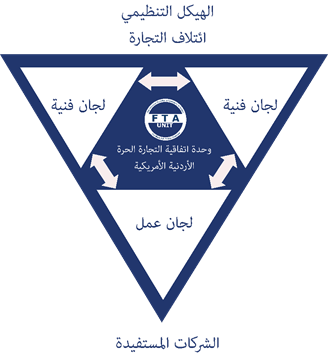 Tijara Coalition Members (2017)---------------------------------1* Sectoral associations:Jordan Furniture Exporters and Manufacturers AssociationJordan Stone & Tile Exporters & Producers Association - JOSTONEJordan Olive Products Exporters Association - JOPEAJordan Garments, Accessories and Textile Exporters' Association – JGATE	"Jordanian Association for Manufacturers of Footwear"The Coalition welcomes the expansion of the membership base for the eligible parties that may be called for accession at any time in light of current requirements.Implementation Plan, 2017The implementation plan 2017 is attached herewith. Implementation must be  revised periodically to ensure adequate response to the changing variables and work requirements.Implementation Plan, 20173 Amendable according to the Jordanian investor needs study, in consultation with the donorGovernment AgenciesChambersBusiness  AssociationsSectoral Associations 1Ministry of Industry , Trade & SupplyJordan Chamber of IndustryAmerican Chamber of Commerce in JordanInformation Technology Association " Intaj" Jordan Investment Commission (JIC)Jordan Chamber of CommerceJordan Exporters AssociationEDAMA associationU.S. Agency for International Development (USAID)Zarqa Chamber of IndustryJordanian Businessmen AssociationJordanian Association of Pharmaceutical Manufacturers (JAPM) Jordan Competitiveness Program USAID- JCPZarqa chamber of commerceJordan Strategy ForumـJordan Stone and Tile Exporters and Producers Association (JOSTONE)- US Embassy -(Commercial Section) -(Economic Section)Amman Chamber of IndustryConnect.jo The Jordan Exporters and Producers Association for Fruit and Vegetables (JEPA)Jordan Enterprise Development Corporation (JEDCO)Amman chamber of commerceEastern Amman Investors Industrial Association Jordan Furniture Exporters and Manufactures Association (JFEMA)Jordan Customs (JC)Irbid Chamber of IndustryIndustrial small and medium-sized enterprises associationJordan Garments, Accessories and Textiles  Exporters Association (JGATE)Jordan Standards and Metrology Organization (JSMO)Irbid Chamber of CommerceJordan Investors AssociationJordan Olive Products Exporters Association (JOPEA)Jordan Food & Drug Administration (JFDA)Jordan Association for Manufacturers and Exporters of Footwear and Leather IndustriesAqaba Special Economic Zone Authority (ASEZA)Dead Sea Production Association Pillar: Comprehensive WorkImplementing partyIntervalIntervalIntervalIntervalIntervalIntervalIntervalIntervalPerformance IndicatorsPillar: Comprehensive WorkImplementing partyYear 1Year 1Year 1Year 1Year 2Year 2Year 2Performance IndicatorsObjective(1): Institutionalization of the CoalitionImplementing partyQ 1Q 2Q 3Q 4Q 1Q 2Q 3Q 4Performance IndicatorsActivities :Implementing partyQ 1Q 2Q 3Q 4Q 1Q 2Q 3Q 4Performance IndicatorsTijara Coalition Periodic MeetingsFTA Unit5 meetings during the first year2/4 meetings during the second yearBenchmarking study including: sector analysis, company database (Jordan and US), identify targeted states and linkages/cluster), consider necessary measures to increase and diversify exportsImplementation Committee/FTA Unit/ ExpertStudy/Literature (500)(3.1.1 + 2.2.1)Prepare Tijara Coalition strategy (5 years)Implementation Committee/ FTA Unit (Expert Contracted)Strategy Prepare and implement the communication strategy focusing on social mediaFTA Unit (contract an expert)Strategy (35% increased media coverage/ access to 1000 persons)Prepare and implement a marketing and communication strategy on the Unit website for the concerned to access and get registered through the UnitFTA Unit (contract an expert)Marketing PlanPrepare the advocacy strategyImplementation committee/ FTA Unit (contract an expert)A plan and action program (2) and topics (2)Develop and launch the Unit website)Tijara Unit (contract an expert)1 websiteE-gate for ("Jordanian Industries')Amman Chamber of Industry/ FTA UnitContent development and managementTranslationMarketingPillar: foundational workImplementing partyIntervalIntervalIntervalIntervalIntervalIntervalIntervalIntervalPerformance IndicatorsObjective (2): Contribution to Enhancing US-Jordan Economic RelationsImplementing partyYear 1Year 1Year 1Year 1Year 2Year 2Year 2Year 2Performance IndicatorsActivities:Implementing partyQ 1Q 2Q 3Q 4Q 1Q 2Q 3Q 4Performance IndicatorsPrepare and carry out local introductory/awareness workshopsCoalition/ FTA Unit10 workshops in 7 governorates targeting 500 participants (Amman, Zarqa, Irbid, Development and Free Zones, Aqaba)Prepare and organize Jordanian trade and investment missions to the USAMinistry of Industry, Trade and Supply/ JIC/Connect.jo/FTA Unit(Experts)2 Business/Investment Missions15*2 Participating Enterprises25*2 Represented EnterprisesDoing Business in Jordan- Business GuideFTA Unit/ ExpertGuide/Literature (500)(Issued Periodically)Doing Business in the USFTA Unit/ ExpertGuide/Literature (500)(Issued Periodically)Publish an annual calendar of events for all Tijara Coalition membersCoalition / FTA Unit1Published on the e-page and distributed through e-mailSet up and develop a mechanism to help enterprises communicate with importers and distributors in the US and vice-versa (Matchmaking Services)Coalition/ FTA Unit150 applications processedExport assessment and readiness programCoalition/ FTA Unit10 enterprises during the first year10 enterprises during the second yearEstablish and develop expo participation tables and measuresCoalition/ JIC/ FTA UnitDevelopment of cooperation mechanism with the concerned partiesFirst Pillar: Increase and diversify Jordanian exports to the US marketImplementing partyIntervalIntervalIntervalIntervalIntervalIntervalIntervalIntervalPerformance indicatorsObjective (1): Increase exports of food productsImplementing partyYear 1Year 1Year 1Year 1Year 2Year 2Year 2Year 2Performance indicatorsActivities:Implementing partyQ 1Q 2Q 3Q 4Q 1Q 2Q 3Q 4Performance indicatorsActivities of the Technical Committee for the food sectorIdentify objectives in terms of increasing rate and types of exported food products.Committee/ FTA UnitMeetings 1-2 US Food Export Guide Committee/ Ministry of Industry, Trade and Supply/ FTA Unit (Expert)Guide/literature (250)Establish and develop a database of local and international expertsProvide specialized consultancycertificates of compliance (Lab Examinations)Committee/ Amman Chamber of Industry/ FTA Unit (Expert)Develop approval criteriaDevelop a registration formPublish the form on the websiteCreate a mechanism for evaluation and quality assurance 1-4 Establish and develop a data base of Jordanian comoanies.Committee/ FTA Unit (expert)Create a registration formPublish the form on the website50 Jordanian enterprises1-5 Establish and develop a database of US companies by stateCommittee/ FTA Unit (Expert)Create a registration formPublish the form on the website100 US enterprises (10 states)Buyers and distributersFirst Pillar: Increase and diversify Jordanian exports to the US marketImplementing partyIntervalIntervalIntervalIntervalIntervalIntervalIntervalIntervalPerformance IndicatorsObjective (2): Increase chemical products exportsImplementing partyYear 1Year 1Year 1Year 1Year 2Year 2Year 2Year 2Performance IndicatorsActivities:Implementing partyQ 1Q 2Q 3Q 4Q 1Q 2Q 3Q 4Performance Indicators1.2 Activities of the technical committee to the chemical sectorIdentify objectives in terms of increased rate and types of exported chemical productsCommittee/ FTA UnitMeetings2.2 US chemical goods Export Guide/ selected productsCommittee/ Ministry of Industry, Trade and Supply/ FTA Unit (Expert)Guide/literature (250)3.2 Establish and develop local and international experts data baseprovide specialized consultancycertificates of compliance (lab examinations)Committee/ FTA Unit (expert)Develop approval criteriaDevelop a registration formPublish the form on the websiteCreate a mechanism for evaluation and quality assurance4.2 Establish and develop a data base of Jordanian companies.Committee/ FTA Unit (expert)Develop a registration formPublish the form on the website50 Jordanian enterprises5.2  Establish and develop a database of US companies by stateCommittee/ FTA Unit (Expert)Develop a registration formPublish the form on the website100 US enterprises (10 states)First Pillar: Increase and diversify Jordanian exports to the US marketImplementing partyIntervalIntervalIntervalIntervalIntervalIntervalIntervalIntervalPerformance IndicatorsObjective(3): Increase exports of packaging materialsImplementing partyYear 1Year 1Year 1Year 1Year 2Year 2Year 2Year 2Performance IndicatorsActivities:Implementing partyQ 1Q 2Q 3Q 4Q 1Q 2Q 3Q 4Performance Indicators1.3 Activities of the Technical Committee for the packaging sector Identify objectives in terms of increasing rate and types of exported productsCommittee/ FTA UnitMeetings2.3 Establish and develop a database of local and international expertsprovide specialized consultancycertificates of compliance (lab examinations)Committee/ FTA Unit (expert)Develop approval criteriaDevelop a registration formPublish the form on the websiteCreate a mechanism for evaluation and quality assurance3.3 Establish and develop a data base of Jordanian companies.Committee/ Tijara Unit (expert)Develop a registration formPublish the form on the website50 Jordanian enterprises4.3  Establish and develop a database of US companies by stateCommittee/ Tijara Unit (expert)Develop a registration formPublish the form on the website100 US enterprises (10 states)First Pillar: Increase and diversify Jordanian exports to the US marketImplementing partyIntervalIntervalIntervalIntervalIntervalIntervalIntervalIntervalPerformance IndicatorsObjective (4): Increase exports of services sectorImplementing partyYear 1Year 1Year 1Year 1Year 2Year 2Year 2Year 2Performance IndicatorsActivities:Implementing partyQ 1Q 2Q 3Q 4Q 1Q 2Q 3Q 4Performance Indicators1.4 Activities of the Technical Committee to the services sector to identify objectives in terms of increasing rate and types of exported services. Committee/ FTA UnitMeetings2.4  Benchmarking studyMinistry of Industry, Trade and Supply/FTA UnitStudy3.4  Establish and develop a database of local and international experts Committee/ FTA Unit (expert)Identify needsDevelop approval criteriaDevelop a registration formPublish the form on the websiteCreate a mechanism for evaluation and quality assurance4.4 Establish and develop a data base of Jordanian companies.Committee/ FTA Unit (expert)Develop the registration formPublish the form on the website50 Jordanian enterprises5.4  Establish and develop a database of US companies by stateCommittee/ FTA Unit (expert)Develop a registration formPublish the form on the website100 US enterprises (10 states)First Pillar: Increase and diversify Jordanian exports to the US marketImplementing partyIntervalIntervalIntervalIntervalIntervalIntervalIntervalIntervalPerformance IndicatorsObjective(5):Qualification upgrading and trainingImplementing partyYear 1Year 1Year 1Year 1Year 2Year 2Year 2Year 2Performance IndicatorsActivities:Implementing partyQ 1Q 2Q 3Q 4Q 1Q 2Q 3Q 4Performance Indicators5.1  Prepare and launch online training programs -FTA- Register the food products and obtain the registration- Marketing- Transactions in the USFTA Unit/ Expert50 Companies that benefit from training and are certified- MENA AmCham council5.2  Prepare training needs and assessment surveys by targeted sectorMinistry of Industry, Trade and Supply/ FTA Unit- Development of the survey- Distribution and analysis of the survey- Training recommendations5.3 Prepare the training content and identify trainers Working  Committee – FTA Unit/ expertsTraining materialList of experts4.5 Provide training workshopsConcerned parties by subject/ FTA Unit (expert)3 courses + certificates3*15 = 45 enterprises3*30 = 90 staffCommodities export to USA (food, packaging) 2Ministry of Industry, Trade and Supply /Zarqa Chamber of IndustryFTA Unit (expert3 courses + certificates3*15 = 45 enterprises3*30 = 90 staffServices exportMinistry of Industry, Trade and Supply /FTA Unit (expert)2* Export Guide2* Export Guide2* Export Guide2* Export Guide2* Export Guide2* Export Guide2* Export Guide2* Export Guide2* Export Guide2* Export Guide2* Export GuideSecond Pillar: Investment PromotionImplementing partyIntervalIntervalIntervalIntervalIntervalIntervalIntervalIntervalPerformance IndicatorsObjective: Attract US investment to JordanImplementing partyYear 2Year 2Year 2Year 2Year 2Year 2Year 2Year 2Performance IndicatorsActivities:Implementing partyQ 1Q 2Q 3Q 4Q 1Q 2Q 3Q 4Performance IndicatorsInvestment committee activitiesFTA UnitMeetingsUS Investment, Financial and Anti-Corruption Guide 3Committee/ FTA Unit/ expert250 guides/literatureDevelop a database of global US companies to attract investments into JordanFTA Unit + expertDevelop standardsSet up a communication mechanism100 US companies (10 states)Establish and develop a mechanism to assist companies in securing technologies and / or strategic partnerships (Matchmaking services)Committee/ FTA UnitScope of work (SOP)Publish the registration form on the e-pageProcessing 25 applications during the first yearProcessing 25 applications during the second yearTTI (Cooperation between the universities and industry)Amman Chamber of IndustryStudy 10 investment opportunities in Jordan for promotion in the USCoalition/ FTA Unit + expertSurvey and identify investment opportunitiesPrepare the study and develop the promotional items/ printingPromotion ….Investment conference for the diaspora community and interested American companiesConnect.jo/ FTA Unit25 Jordanian participants50 US companies50 B2B meetingsOrganize US Jordan Investment Opportunity Forum in JordanFTA Unit/ WEFThird Pillar: Policy DevelopmentImplementing partyIntervalIntervalIntervalIntervalIntervalIntervalIntervalIntervalPerformance indicatorsThird Pillar: Policy DevelopmentImplementing partyYear 1Year 1Year 1Year 1Year 2Year 2Year 2Performance indicatorsObjective: Reduce trade and investment hurdles between Jordan and the USImplementing partyQ 1Q 2Q 3Q 4Q 1Q 2Q 3Q 4Performance indicatorsActivities Implementing partyQ 1Q 2Q 3Q 4Q 1Q 2Q 3Q 4Performance indicatorsActivities of the economic policies committee (legislation and procedures)Coalition/ FTA Unit MeetingsAnalysis and a questionnaire to collect opinions and proposals of investors concerning the investment environment in Jordan in addition to import and export challengesCommittee/ FTA UnitDesign the questionnaireDistribute and collect opinionsResult analysisBring them before the committee and issue recommendationsMap of stakeholders Committee/ FTA Unit 1 MapDraft and sign MOU with the concerned parties to elaborate mutual cooperation frameworks 3 MOUDraft and publish research papersCommittee/ FTA Unit (expert)2 position papersPrepare and carry out comprehensive studies and advocacy programs about developments; hold periodic meetings with the concerned parties2 advocacy programs in line with the strategy2 monitoring reports10 meetings with the concerned parties